___________________________________________________________ОФИЦИАЛЬНЫЙ БЮЛЛЕТЕНЬОРГАНОВ МЕСТНОГО САМОУПРАВЛЕНИЯСЕЛЬСКОГО ПОСЕЛЕНИЯ ХУЛИМСУНТЕжемесячное печатное издание для опубликования (обнародования) муниципальных правовых актов, иной официальной информации органов местного самоуправления сельского поселения Хулимсунт___________________________________________________________№  53 (159)                                                                                                                    22 февраля  2024 года  АДМИНИСТРАЦИЯ СЕЛЬСКОГО ПОСЕЛЕНИЯ ХУЛИМСУНТБерезовский районХАНТЫ-МАНСИЙСКИЙ АВТОНОМНЫЙ ОКРУГ-ЮГРАПОСТАНОВЛЕНИЕот 15.02.2024 г.                                                                                                    № 21д. ХулимсунтО признании утративших силунекоторых муниципальныхправовых актов администрации сельского поселения ХулимсунтВ соответствии с Федеральным законом от 06 октября 2003 года № 131-ФЗ «Об общих принципах организации местного самоуправления в Российской Федерации» и в целях упорядочения нормативно-правовой документации, признать утратившими силу постановления администрации сельского поселения Хулимсунт:  1. Признать утратившими силу постановления администрации сельского поселения Хулимсунт:  - № 9 от 23.11.2007 «О сборе и обмене информацией в области защиты населения и территории сельского поселения Хулимсунт от чрезвычайных ситуаций природного и техногенного характера».- № 10 от 23.11.2007 «О поддержании общественного порядка при чрезвычайных ситуациях на территории сельского поселения Хулимсунт».- № 6 от 17.11.2008 «О порядке разработки прогноза социально-экономического развития муниципального образования сельского поселения Хулимсунт».- № 11 от 24.12.2008 «Об утверждении Положения об осуществлении мероприятий по обеспечению безопасности людей на водных объектах, охране их жизни и здоровья».- № 11 от 23.06.2011 «Об утверждении целевой программы «Энергосбережение и повышение энергетической эффективности муниципального образования сельского поселения Хулимсунт Березовского района ХМАО – Югры».- № 3 от 23.01.2012 «Об утверждении долгосрочной целевой программы «Развитие муниципальной службы в муниципальном образовании сельское поселение Хулимсунт на 2011 – 2013 годы».- № 32 от 20.06.2012 «Об утверждении муниципальной целевой программы «Развитие информационной системы на территории муниципального образования сельское поселение Хулимсунт на 2012 год».- № 2 от 31.01.2013 «Об установлении платы за содержание и текущий ремонт для нанимателей жилых помещений по договорам социального найма и договорам найма жилых помещений муниципального жилого фонда на территории деревни Хулимсунт».- № 6 от 11.02.2013 «О Плане основных мероприятий сельского поселения Хулимсунт в области гражданской обороны, предупреждения и ликвидации чрезвычайных ситуаций, обеспечения пожарной безопасности людей на водных объектов на 2013 год».- № 8 от 11.02.2013 «Об утверждении Положения о порядке расходования средств резервного фонда муниципального образования Администрации сельского поселения Хулимсунт».- № 51 от 23.12.2013 «О прогнозе социально-экономического развития сельского поселения Хулимсунт на 2014 год и плановый период 2015 и 2016 годов».- № 52 от 23.12.2013 «Об основных направлениях бюджетной и налоговой политики сельского поселения Хулимсунт на 2014-2016 годы».- № 53 от 23.12.2013 «О предварительных итогах социально-экономического развития сельского поселения Хулимсунт за 9 месяцев и ожидаемы итоги за 2013 год».- № 59 от 26.12.2013 «Об утверждении муниципальной программы «Защита населения и территории от чрезвычайных ситуаций, обеспечение пожарной безопасности на территории муниципального образования сельское поселение Хулимсунт на 2014-2020 годы».- № 60 от 26.12.2013 «Об утверждении муниципальной программы «Обеспечение прав и законных интересов населения сельского поселения Хулимсунт в отдельных сферах жизнедеятельности в 2014 – 2020 годах».- № 61 от 26.12.2013 «Об утверждении муниципальной программы «Обеспечение экономической безопасности поселения Хулимсунт в 2014-2020 годах».- № 62 от 26.12.2013 «Об утверждении муниципальной программы «Повышение энергетической эффективности муниципального управления в сельском поселении Хулимсунт на 2014 год и плановый период 2015-2018 годов».- № 63 от 26.12.2013 «Об утверждении муниципальной программы «Развитие физической культуры, спорта и молодежной политики в сельском поселении Хулимсунт на 2014-2018 годы».- № 64 от 26.12.2013 «Об утверждении муниципальной программы «Создание условий для эффективного и ответственного управления муниципальными финансами, повышения устойчивости бюджета сельского поселения Хулимсунт на 2014 год и плановый период 2015-2018 годов».- № 7 от 28.01.2014 «О создании единой комиссии по осуществлению закупок для нужд Муниципального учреждения администрации сельского поселения Хулимсунт».- № 36 от 14.04.2014 «О плане основных мероприятий сельского поселения Хулимсунт в области ГО, предупреждения и ликвидации ЧС, обеспечения ПБ и БЛ на водных объектах».- № 53 от 16.06.2014 «О плане мероприятий по росту доходов и оптимизации расходов бюджета Администрации сельского поселения Хулимсунт на 2014 год и плановый период 2015 и 2016 годов».- № 65 от 14.11.2014 «Об основных направлениях бюджетной и налоговой политики сельского поселения Хулимсунт на 2015-2017 годы».- № 66 от 18.11.2014 «Об утверждении Порядка составления, утверждения и ведения бюджетных смет казенных учреждений и смет органов местного самоуправления МУ Администрации сельского поселения Хулимсунт».- № 68 от 01.12.2014 «О внесении изменений в муниципальную программу «Повышение энергетической эффективности муниципального управления в сельском поселении Хулимсунт на 2014 год и плановый период 2015-2018 годов».- № 69 от 01.12.2014 «О внесении изменений в муниципальную программу «Благоустройство территории сельского поселения Хулимсунт на 2014-2016 годы».- № 70 от 01.12.2014 «О внесении изменений в муниципальную программу «Информационное общество сельского поселения Хулимсунт на 2014-2018 годы».- № 71 от 01.12.2014 «О внесении изменений в муниципальную программу «Развитие жилищно-коммунального комплекса и повышение энергетической эффективности в сельском поселении Хулимсунт».- № 72 от 01.12.2014 «О внесении изменений в муниципальную программу «Управление муниципальным имуществом в сельском поселении Хулимсунт на 2014-2018 годы».- № 82 от 31.12.2014 «О Плане основных мероприятий сельского поселения Хулимсунт в области гражданской обороны, предупреждения и ликвидации чрезвычайных ситуаций, обеспечения пожарной безопасности людей на водных объектов на 2015 год».- № 3 от 24.02.2015 «О плане мероприятий по росту доходов и оптимизации расходов бюджета Администрации сельского поселения Хулимсунт на 2015 год и плановый период 2016 и 2017 годов».- № 35 от 02.06.2015 «Об утверждении перечня главных распорядителей и подведомственных им получателей бюджетных средств МУ Администрации сельского поселения Хулимсунт».- № 61 от 08.10.2015 «О Плане основных мероприятий сельского поселения Хулимсунт в области гражданской обороны, предупреждения и ликвидации чрезвычайных ситуаций, обеспечения пожарной безопасности людей на водных объектов на 2016 год».- № 62 от 06.10.2015 «О мероприятиях по защите населения и территории сельского поселения Хулимсунт от природных пожаров в пожароопасный период 2015 года».- № 98 от 05.11.2015 «О мероприятиях по защите населения и территории сельского поселения Хулимсунт от природных пожаров в пожароопасный период 2016 года».- № 101 от 12.11.2015 «Об основных показателях прогноза социально-экономического развития сельского поселения Хулимсунт на 2016 год и период 2018 года».- № 117 от 18.11.2015 «О внесении изменений в Постановление Администрации сельского поселения Хулимсунт № 62 от 26.12.2013 «Об утверждении муниципальной программы «Повышение энергетической эффективности муниципального управления в сельском поселении Хулимсунт на 2014 год и плановый период 2015-2018 годов».- № 133 от 23.11.2015 «Об основных направлениях бюджетной и налоговой политики сельского поселения Хулимсунт на 2016-2018 годы».- № 161 от 22.12.2015 «О предварительных итогах социально-экономического развития сельского поселения Хулимсунт за 9 месяцев 2015 года и ожидаемые итоги социально-экономического развития сельского поселения Хулимсунт за 2015 год».- № 149 от 05.12.2023 «Об установлении платы за наем жилого помещения для нанимателей жилых помещений, проживающих по договорам социального найма, служебного найма и найма жилого помещения маневренного фонда в муниципальном жилом фонде сельского поселения Хулимсунт».2. Опубликовать настоящее постановление в печатном средстве массовой информации органов местного самоуправления сельского поселения Хулимсунт «Официальный Бюллетень органов местного самоуправления сельского поселения Хулимсунт» и разместить на официальном веб-сайте сельского поселения Хулимсунт.3. Настоящее постановление вступает в силу после его официального опубликования.4. Контроль над исполнением настоящего постановления оставляю за собой.И.о главы сельскогопоселения Хулимсунт                                                                  Т.К. ВолковаАДМИНИСТРАЦИЯ СЕЛЬСКОГО ПОСЕЛЕНИЯ ХУЛИМСУНТБерезовский районХАНТЫ-МАНСИЙСКИЙ АВТОНОМНЫЙ ОКРУГ – ЮГРАПОСТАНОВЛЕНИЕот 15.02.2024 г.                              				                                          № 22д. ХулимсунтОб установлении платы за наем жилого помещения для нанимателей жилых помещений, проживающих по договорам социального найма, служебного найма и найма жилого помещения маневренного фонда в муниципальном жилом фонде сельского поселения ХулимсунтРуководствуясь статьями 41, 42 Бюджетного кодекса Российской Федерации, статьями 14, 51, 55 Федерального закона от 06.10.2003г. № 131-ФЗ "Об общих принципах организации местного самоуправления в Российской Федерации", статьями, 67, 83, 154, 155, 156 Жилищного кодекса Российской Федерации, приказом Министерства строительства и жилищно-коммунального хозяйства РФ от 27 сентября 2016 г. № 668/пр, Уставом сельского поселения Хулимсунт, постановлением Администрации сельского поселения Хулимсунт от 07.08.2017 год № 51 «Об утверждении Положения о порядке расчета размера платы за пользование жилым помещением (платы за наём) муниципального жилищного фонда сельского поселения Хулимсунт»:1. Установить плату за наем жилого помещения для нанимателей жилых помещений, проживающих по договорам социального найма, служебного найма и найма жилого помещения маневренного фонда в муниципальном жилом фонде сельского поселения Хулимсунт согласно приложению, к настоящему постановлению.2. Обнародовать настоящее постановление путем размещения в общедоступных местах, на официальном веб-сайте сельского поселения Хулимсунт, и опубликовать решение в печатном средстве массовой информации «Официальный Бюллетень органов местного самоуправления сельского поселения Хулимсунт».3. Настоящее постановление вступает в силу после его официального обнародования.4. Настоящее постановление вступает в силу с 05 февраля 2024 года.5. Контроль за выполнением настоящего постановления оставляю за собой.И.о. главы сельскогопоселения Хулимсунт                                                                        Т.К. ВолковаПриложение к постановлению администрации сельского поселения Хулимсунтот 15.02.2024 № 22ПЛАТАза наем жилого помещения для нанимателей жилых помещений, проживающих по договорам социального найма, служебного найма и найма жилого помещения маневренного фонда в муниципальном жилом фонде сельского поселения ХулимсунтРасчёт размера платы за наем жилого помещения муниципального жилого фонда сельского поселения Хулимсунт разработан в соответствии с приказом Министерства строительства и жилищно-коммунального хозяйства РФ от 27 сентября 2016 г. № 668/пр. Базовая ставка платы за пользование жилым помещением (платы за наем) устанавливается на один квадратный метр общей площади жилого помещения и является ставкой платы за пользование жилыми помещениями, расположенными в домах, уровень благоустройства, конструктивные и технические параметры которых соответствуют средним условиям в муниципальном образовании.Размер платы за пользование жилым помещением (плата за наём) определяется по формуле: , где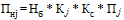  - размер платы за наем j-ого жилого помещения, предоставленного по договору социального найма или договору найма жилого помещения государственного или муниципального жилищного фонда;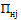  - базовый размер платы за наем жилого помещения;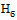  - коэффициент, характеризующий качество и благоустройство жилого помещения, месторасположение дома;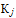  - коэффициент соответствия платы;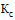 Коэффициент соответствия платы для нанимателей рыночной стоимости жилья представляет собой долю оплаты нанимателями затрат собственника жилого помещения на строительство и реконструкцию жилищного фонда, в котором жилые помещения предоставляются по договорам социального найма и договорам найма специализированного жилого помещения муниципального жилищного фонда.Величина коэффициента соответствия платы для нанимателей рыночной стоимости жилья устанавливается администрацией сельского поселения Хулимсунт исходя из социально-экономических условий в сельском поселении Хулимсунт.Для жилого помещения, предоставляемого в муниципальном жилищном фонде по договорам найма служебного жилого помещения, величина коэффициента соответствия платы для нанимателей рыночной стоимости жилья устанавливается в диапазоне 0,1.Для жилого помещения, предоставляемого в муниципальном жилищном фонде по договорам социального найма и найма жилого помещения маневренного фонда, величина коэффициента соответствия платы для нанимателей рыночной стоимости жилья устанавливается в размере 0,05.1 группа ПHj = 88,736 * 1,100 * 0,1 = 9,76 рублей за 1 кв. м2 группа ПHj = 88,736 * 1,033 * 0,05 = 4,59 рублей за 1 кв. м3 группа ПHj = 39,818 * 0,944 * 0,1 = 3,76 рублей за 1 кв. м4 группа ПHj = 39,818 * 0,944 * 0,05 = 1,88 рублей за 1 кв. мБазовый размер платы за наем жилого помещения определяется по формуле: , где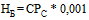  - базовый размер платы за наем жилого помещения;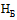 - средняя цена 1 кв. м общей площади квартир на вторичном рынке жилья в субъекте Российской Федерации, в котором находится жилое помещение государственного или муниципального жилищного фонда, предоставляемое по договорам социального найма и договорам найма жилых помещений (РСТ по тарифам ХМАО-Югры приказ от 05.02.2024 года № 3-нп «Об утверждении нормативов (показателей) средней рыночной стоимости 1 квадратного метра общей площади жилого помещения по Ханты - Мансийскому автономному округу- Югре и муниципальным образованиям Ханты- Мансийского автономного округа- Югры на первый квартал 2024 года).Нб = 39 818 * 0,001= 39,818Нб = 88 736 * 0,001= 88,736Размер платы за наем жилого помещения устанавливается с использованием коэффициента, характеризующего качество и благоустройство жилого помещения, месторасположение дома.Интегральное значение  - для жилого помещения рассчитывается как средневзвешенное значение показателей по отдельным параметрам по формуле 3: , где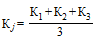  - коэффициент, характеризующий качество и благоустройство жилого помещения, месторасположение дома; - коэффициент, характеризующий качество жилого помещения;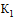  - коэффициент, характеризующий благоустройство жилого помещения;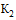  - коэффициент, месторасположение дома.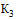 Значения показателей  -  оцениваются в интервале [0,8; 1,3].1 группа Кj = (1,3+1+1)/3 = 1,1002 группа Кj = (1,3+0,9+0,9)/3 = 1,0333-4 группа Кj = (0,93+1+0,9)/3 = 0,9444. Размер платы за наем жилое помещения:Пл./мес. = ПHj * Пj, где  - общая площадь j-ого жилого помещения, предоставленного по договору социального найма или договору найма жилого помещения государственного или муниципального жилищного фонда (кв. м).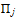 СОВЕТ ДЕПУТАТОВСЕЛЬСКОГО ПОСЕЛЕНИЯ ХУЛИМСУНТБерезовского районаХанты-Мансийского автономного округа-Югрырешение                                                                                            от   19.02.2024 года                                                                                                                     №  56д. ХулимсунтОб отмене некоторых решений Совета депутатов сельского поселения ХулимсунтВ целях приведения муниципальных правовых актов в соответствие с действующим законодательством Российской Федерации и упорядочиванием нормативных правовых актов Совета депутатов сельского поселения Хулимсунт, на основании устава сельского поселения Хулимсунт:Совет депутатов сельского поселения Хулимсунт РЕШИЛ:Отменить следующие решения Совета депутатов сельского поселения Хулимсунт:- Решение Совета депутатов сельского поселения Хулимсунт от 29.03.2017 № 173 «Об утверждении Порядка организации и проведения публичных слушаний в сельском поселении Хулимсунт»;- Решение Совета депутатов сельского поселения Хулимсунт от 21.02.2018 года № 223 «О внесении изменений в Решение Совета депутатов сельского поселения Хулимсунт от 29.03.2017 № 173 «Об утверждении Порядка организации и проведения публичных слушаний в сельском поселении Хулимсунт»»;- Решение Совета депутатов сельского поселения Хулимсунт от 20.11.2019 года № 45 «О внесении изменений в Решение Совета депутатов сельского поселения Хулимсунт от 29.03.2017 № 173 «Об утверждении Порядка организации и проведения публичных слушаний в сельском поселении Хулимсунт»»;- Решение Совета депутатов сельского поселения Хулимсунт от 18.01.2023 № 50 «О внесении изменений в решение Совета депутатов № 201 от 30.11.2017 «Об отдельных вопросах организации и осуществления бюджетного процесса в сельском поселении Хулимсунт».Опубликовать настоящее решение в печатном средстве массовой информации органов местного самоуправления сельского поселения Хулимсунт «Официальный Бюллетень органов местного самоуправления сельского поселения Хулимсунт» и разместить на официальном веб-сайте сельского поселения Хулимсунт.Настоящее решение вступает в силу после его официального опубликования (обнародования).Председатель Совета депутатовсельского поселения Хулимсунт                                                                       Е.В. ЕфаркинаСОВЕТ ДЕПУТАТОВСЕЛЬСКОГО ПОСЕЛЕНИЯ ХУЛИМСУНТБерезовского районаХанты-Мансийского автономного округа-Югрырешениеот 19.02.2024 года								           № 57д. ХулимсунтОб утверждении Порядка организации и проведенияпубличных слушаний на территории сельского поселения ХулимсунтВ соответствии с Федеральным законом от 6 октября 2003 года 
№ 131-ФЗ «Об общих принципах организации местного самоуправления в Российской Федерации», руководствуясь Уставом сельского поселения Хулимсунт, в целях обеспечения участия населения сельского поселения Хулимсунт в осуществлении местного самоуправления.Совет депутатов сельского поселения Хулимсунт РЕШИЛ:Утвердить Порядок организации и проведения публичных слушаний на территории сельского поселения Хулимсунт, согласно приложения к настоящему решению.           2. Опубликовать настоящее решение в печатном средстве массовой информации органов местного самоуправления сельского поселения Хулимсунт «Официальный Бюллетень органов местного самоуправления сельского поселения Хулимсунт» и разместить на официальном веб-сайте сельского поселения Хулимсунт.3. Настоящее решение вступает в силу после его официального опубликования. Председатель Совета депутатов сельского поселения Хулимсунт                                              Е.В. ЕфаркинаПриложение к решению Совета депутатовсельского поселения Хулимсунт от 19.02.2024 № 57Порядок организации и проведения публичных слушанийна территории сельского поселения ХулимсунтОбщие положения1. Настоящий Порядок разработан в соответствии со статьей 28 Федерального закона от 6 октября 2003 года № 131-ФЗ «Об общих принципах организации местного самоуправления в Российской Федерации», статьей 9 устава сельского поселения Хулимсунт и определяет порядок организации и проведения публичных слушаний, в том числе с использованием федеральной государственной информационной системы «Единый портал государственных и муниципальных услуг (функций)» (далее – Единый портал), на территории сельского поселения Хулимсунт как одной из форм участия населения  сельского поселения Хулимсунт  в осуществлении местного самоуправления.Порядок организации и проведения публичных слушаний по вопросам в сфере градостроительной деятельности на территории сельского поселения Хулимсунт утверждается отдельным решением Совета депутатов сельского поселения Хулимсунт.Основные термины и понятия, используемые в настоящем Порядке:1) публичные слушания – форма участия жителей сельского поселения Хулимсунт в осуществлении местного самоуправления посредством обсуждения проектов муниципальных правовых актов по вопросам местного значения;2) инициатор публичных слушаний – население, Совет депутатов сельского поселения Хулимсунт, глава сельского поселения Хулимсунт;3) инициативная группа – жители сельского поселения Хулимсунт численностью не менее 10 человек, достигшие возраста 18 лет;4) организация публичных слушаний – деятельность, направленная на заблаговременное оповещение жителей сельского поселения Хулимсунт о времени и месте проведения публичных слушаний, заблаговременное ознакомление с проектом муниципального правового акта, в том числе посредством его размещения на официальном сайте органа местного самоуправления сельского поселения Хулимсунт в информационно-телекоммуникационной сети «Интернет» (далее – официальный сайт), Едином портале, возможность представления жителями сельского поселения Хулимсунт своих замечаний и предложений по вынесенному на обсуждение проекту муниципального правового акта, в том числе посредством официального сайта, Единого портала, другие меры, обеспечивающие участие в публичных слушаниях жителей сельского поселения Хулимсунт, составление заключения по результатам публичных слушаний, опубликование (обнародование) результатов публичных слушаний, включая мотивированное обоснование принятых решений, в том числе посредством  их размещения на официальном сайте, Едином портале;5) организационный комитет (далее – оргкомитет) – специально сформированный коллегиальный орган, осуществляющий организационные действия по подготовке и проведению публичных слушаний;6) участники публичных слушаний – заинтересованные жители
сельского поселения Хулимсунт, эксперты, представители органов местного самоуправления, общественных объединений и иные лица, принимающие участие в публичных слушаниях;7) эксперт – лицо, обладающее специальными знаниями по вопросу, выносимому на публичных слушаниях.3. Основными целями организации и проведения публичных слушаний являются:1) обсуждение проектов муниципальных правовых актов с участием жителей сельского поселения Хулимсунт;2) выявление мнения жителей сельского поселения Хулимсунт и мнения экспертов по проектам муниципальных правовых актов, выносимым на публичные слушания;3) осуществление взаимодействия органов местного самоуправления сельского поселения Хулимсунт с жителями сельского поселения Хулимсунт;4) поиск приемлемых альтернатив решения важнейших                                вопросов местного значения сельского поселения Хулимсунт;5) выработка предложений и рекомендаций органам местного самоуправления сельского поселения Хулимсунт по существу вынесенного на публичные слушания вопроса.2. Вопросы, выносимые на публичные слушания4. Публичные слушания могут проводиться для обсуждения с участием жителей муниципального образования сельского поселения Хулимсунт проектов муниципальных правовых актов по вопросам местного значения.5. В обязательном порядке на публичные слушания выносятся:1) проект устава сельского поселения Хулимсунт, а также проект муниципального нормативного правового акта о внесении изменений в устав сельского поселения Хулимсунт, кроме случаев, когда в устав сельского поселения Хулимсунт вносятся изменения в форме точного воспроизведения положений Конституции Российской Федерации, федеральных законов, устава или законов Ханты-Мансийского автономного округа – Югры в целях приведения устава сельского поселения Хулимсунт  в соответствие с этими нормативными правовыми актами;2) проект бюджета сельского поселения Хулимсунт и отчет о его исполнении;3) проект стратегии социально-экономического развития сельского поселения Хулимсунт;4) вопросы о преобразовании сельского поселения Хулимсунт, за исключением случаев, если в соответствии со статьей 13 Федерального закона от 6 октября 2003 года № 131-ФЗ 
«Об общих принципах организации местного самоуправления в Российской Федерации» для преобразования муниципального образования требуется получение согласия населения муниципального образования, выраженного путем голосования либо на сходах граждан.Инициатива проведения публичных слушаний6. Публичные слушания проводятся по инициативе населения сельского поселения Хулимсунт, Совета депутатов сельского поселения Хулимсунт, главы сельского поселения Хулимсунт.7. Жители сельского поселения Хулимсунт для инициирования публичных слушаний формируют инициативную группу.8. Инициативная группа обращается в Совет депутатов сельского поселения Хулимсунт с ходатайством о проведении публичных слушаний по
проекту муниципального правового акта.9. Ходатайство должно содержать:- обоснование необходимости проведения публичных слушаний, общественной значимости выносимого на публичные слушания проекта муниципального правового акта;- фамилию, имя, отчество (последнее – при наличии), дату рождения, адрес места жительства, контактный телефон каждого члена инициативной группы;- сведения о лице из числа членов инициативной группы, уполномоченном действовать от имени инициативной группы (далее – уполномоченный представитель инициативной группы);- подписи всех членов инициативной группы;- предполагаемую дату, время начала и место проведения публичных слушаний.10. Обработка персональных данных осуществляется в соответствии с требованиями Федерального закона от 27 июля 2006 года № 152-ФЗ «О персональных данных».11. Вместе с ходатайством представляется проект муниципального правового акта, выносимого на публичные слушания. По усмотрению членов инициативной группы могут быть представлены иные материалы, относящиеся к теме публичных слушаний.Назначение публичных слушаний12. Публичные слушания, проводимые по инициативе населения, Совета депутатов сельского поселения Хулимсунт, назначаются Советом депутатов сельского поселения Хулимсунт, а по инициативе главы сельского поселения Хулимсунт – главой сельского поселения Хулимсунт.13. Ходатайство, внесенное инициативной группой, рассматривается Советом депутатов сельского поселения Хулимсунт на ближайшем очередном заседании. По результатам рассмотрения ходатайства Совет депутатов сельского поселения Хулимсунт принимает решение о назначении публичных слушаний либо решение об отказе в назначении публичных слушаний.14. Решение Совета депутатов сельского поселения Хулимсунт об
 отказе в назначении публичных слушаний принимается в случае, если:- предлагаемый инициативной группой для вынесения на публичные слушания проект муниципального правового акта противоречит федеральному законодательству, законодательству Ханты-Мансийского автономного округа – Югры;- предлагаемый инициативной группой для вынесения на публичные слушания проект муниципального правового акта противоречит уставу сельского поселения Хулимсунт за исключением случая, когда к вынесению
на публичные слушания предлагается проект устава сельского поселения Хулимсунт или проект муниципального нормативного правового акта о внесении изменений в устав;- по проекту муниципального правового акта, предлагаемому для вынесения на публичные слушания, Советом депутатов сельского поселения Хулимсунт, главой сельского поселения Хулимсунт уже принято решение о проведении публичных слушаний;- при внесении инициативы нарушены требования, установленные разделом 3 настоящего Порядка.15. Копия решения Совета депутатов сельского поселения Хулимсунт об отказе в назначении публичных слушаний направляется уполномоченному представителю инициативной группы в течение 3 рабочих дней со дня его принятия.16. Муниципальный правовой акт о назначении публичных слушаний должен содержать:- сведения об инициаторе публичных слушаний;- указание на проведение публичных слушаний по проекту муниципального правового акта;- дату, место, время начала, либо период проведения публичных слушаний;- состав оргкомитета с указанием его электронного адреса;- порядок, сроки, способы приема предложений по обсуждаемому проекту муниципального правового акта;- информацию о сотруднике администрации сельского поселения Хулимсунт, ответственном за размещение на Едином портале материалов публичных слушаний с использованием личного кабинета органа местного самоуправления в соответствующем разделе платформы обратной связи Единого портала.17. Муниципальный правовой акт о назначении публичных слушаний, проект муниципального правового акта, предлагаемый к обсуждению на публичных слушаниях, подлежат официальному опубликованию в печатном средстве массовой информации органов местного самоуправления сельского поселения Хулимсунт «Официальный Бюллетень органов местного самоуправления сельского поселения Хулимсунт», сетевом издании, а также размещению на официальном сайте, Едином портале, не позднее чем за 15 календарных дней до начала публичных слушаний.18. Сроки приема предложений и замечаний по проекту муниципального правового акта не могут быть менее 10 календарных дней со дня обнародования муниципального правового акта о назначении публичных слушаний, проекта муниципального правового акта, вынесенного на публичные слушания.Предложения и замечания по вынесенному на обсуждение проекту муниципального правового акта представляются в оргкомитет в письменной или в электронной форме на указанный в муниципальном правовом акте о назначении публичных слушаний почтовый адрес, адрес электронной почты, посредством официального сайта, Единого портала с указанием фамилии, имени, отчества (последнее – при наличии), даты рождения, адреса места жительства и контактного телефона жителя муниципального образования, внесшего предложения (замечания) по обсуждаемому проекту муниципального правового акта.Порядок организации публичных слушаний19. Организацию и проведение публичных слушаний осуществляет оргкомитет. Персональный состав оргкомитета утверждается муниципальным правовым актом о назначении публичных слушаний.20. В состав оргкомитета включаются:1) лица, замещающие муниципальные должности и (или) должности муниципальной службы в органах местного самоуправления сельского поселения Хулимсунт;2) члены инициативной группы, выразившие согласие на назначение себя членом оргкомитета (в случае назначения публичных слушаний по инициативе населения);3) представители общественности;4) иные лица по предложению инициаторов проведения публичных слушаний.21. Председатель и секретарь оргкомитета избираются на заседании оргкомитета большинством голосов от назначенного числа членов оргкомитета.22. Оргкомитет в целях подготовки и проведения публичных слушаний осуществляет следующие полномочия:- разрабатывает план работы по подготовке и проведению публичных слушаний, распределяет обязанности среди членов оргкомитета, в том числе определяет полномочия председателя оргкомитета;-  осуществляет подготовку муниципального правового акта о назначении публичных слушаний, информационного сообщения о проведении публичных слушаний, иной информации, относящейся к теме публичных слушаний;- определяет перечень лиц, приглашаемых к участию в публичных слушаниях в качестве экспертов, и направляет им официальные обращения с просьбой дать свои предложения и рекомендации по вопросам, выносимым на обсуждение;- осуществляет в соответствии с разделом 6 настоящего Порядка информирование жителей муниципального образования по вопросам, связанным с проведением публичных слушаний, в том числе проводит мероприятия, направленные на разъяснение содержания проектов муниципальных правовых актов, выносимых на публичные слушания, и иных вопросов, связанных с проведением публичных слушаний;- организует проведение регистрации участников публичных слушаний;- содействует участникам публичных слушаний в получении информации, необходимой для подготовки замечаний и предложений по вопросам публичных слушаний, а также осуществляет прием таких замечаний и предложений;- проводит анализ замечаний, предложений и иных материалов по вопросу публичных слушаний, представленных участниками публичных слушаний;- устанавливает порядок выступлений на публичных слушаниях по вопросам, выносимым на публичные слушания, и поступившим в оргкомитет замечаниям, и предложениям;- обеспечивает подготовку заключения по результатам публичных слушаний, а также его направление в орган местного самоуправления, принявший решение о назначении публичных слушаний;- обеспечивает подготовку и официальное опубликование (обнародование) информации по результатам публичных слушаний, включая мотивированное обоснование принятых решений;- иные полномочия по подготовке и проведению публичных слушаний.23. Деятельность оргкомитета осуществляется на коллегиальной основе. Основной формой работы оргкомитета являются заседания.Заседание оргкомитета правомочно, если на нем присутствует не менее 2/3 от установленного числа членов оргкомитета.Решения оргкомитета принимаются открытым голосованием большинством голосов от числа членов оргкомитета, присутствующих на заседании.Решения оргкомитета оформляются в форме протокола заседания оргкомитета, который подписывается присутствующими на заседании членами оргкомитета.24. Деятельность оргкомитета прекращается после официального опубликования (обнародования) информации по результатам публичных слушаний.Деятельность оргкомитета по информированию жителей муниципального образования и иных потенциальных участников публичных слушаний по вопросам, связанным с проведением публичных слушаний25. С целью информирования жителей сельского поселения Хулимсунт и иных потенциальных участников публичных слушаний о предстоящих слушаниях оргкомитет осуществляет подготовку информационного сообщения о проведении публичных слушаний, содержащего следующую информацию:- реквизиты и наименование муниципального правового акта о назначении публичных слушаний, ссылку на официальный сайт, реквизиты печатного средства массовой информации органов местного самоуправления сельского поселения Хулимсунт «Официальный Бюллетень органов местного самоуправления сельского поселения Хулимсунт», в которых опубликован указанный муниципальный правовой акт;- тему публичных слушаний;- дату, место и время начала проведения публичных слушаний, либо период проведения публичных слушаний;- краткую информацию о вопросе, вынесенном на публичные слушания;- информацию о порядке внесения жителями сельского поселения Хулимсунт предложений и замечаний по вынесенному на слушания проекту муниципального правового акта;- контактные данные секретаря оргкомитета (в случае проведения слушаний по инициативе населения дополнительно указываются контактные данные уполномоченного представителя инициативной группы);- иное (при необходимости).	26. Информационное сообщение о проведении публичных слушаний подлежит официальному опубликованию в печатном средстве массовой информации органов местного самоуправления сельского поселения Хулимсунт «Официальный Бюллетень органов местного самоуправления сельского поселения Хулимсунт», сетевом издании, размещению на официальном сайте, Едином портале, а также может быть дополнительно размещено в иных средствах массовой информации.	27. По решению оргкомитета информирование жителей муниципального образования и иных потенциальных участников публичных слушаний может также осуществляться путем:- подомового обхода для приглашения жителей на публичные слушания;- привлечения волонтеров, председателей территориальных общественных самоуправлений и членов общественных организаций для осуществления мероприятий по информированию граждан;- размещения информационного сообщения в общедоступных местах, обеспечивающих возможность ознакомления с информационным сообщением широкого круга лиц, в том числе на информационных стендах и т.п.- распространения информационного сообщения по почтовым ящикам;- использования социальных сетей, иных Интернет-ресурсов.7. Порядок проведения публичных слушаний28. Публичные слушания проводятся по рабочим дням, начиная с 18 часов, либо по выходным дням, начиная с 10 часов. В нерабочие праздничные дни публичные слушания не проводятся. 29. Публичные слушания проводятся в помещении, соответствующем санитарным нормам и находящимся в транспортной доступности, вместимостью не менее 20 посадочных мест. 30. Регистрация участников публичных слушаний открывается за один час до начала публичных слушаний и осуществляется на всем протяжении публичных слушаний. Для регистрации участником публичных слушаний предъявляется документ, удостоверяющий личность. При регистрации указываются фамилия, имя, отчество (последнее – при наличии), адрес места жительства, контактный телефон участника публичных слушаний. 31. Незарегистрированные в качестве участников публичных слушаний лица, в помещение, являющееся местом проведения публичных слушаний, не допускаются. В указанное помещение не допускаются также лица, находящиеся в состоянии алкогольного и иного опьянения.	32. Председательствующим на публичных слушаниях является председатель оргкомитета публичных слушаний. 	Председательствующий открывает слушания и оглашает перечень вопросов, выносимых на публичные слушания, инициаторов их проведения, предложения по порядку проведения публичных слушаний.33. Время выступления участников публичных слушаний определяется исходя из количества участников публичных слушаний, но не может быть менее 5 минут на одно выступление.34. Для организации прений председательствующий объявляет вопрос, по которому проводится обсуждение и предоставляет слово участникам публичных слушаний, внесшим предложения и замечания по данному вопросу.Затем председательствующий дает возможность участникам публичных слушаний, членам оргкомитета задать уточняющие вопросы по позиции и (или) аргументам выступающего и дополнительное время для ответов на вопросы и пояснения.По окончании выступлений участников, внесших предложения и замечания по обсуждаемому вопросу, слово предоставляется всем желающим участникам публичных слушаний, а также при необходимости членам оргкомитета, лицам, приглашенным на публичные слушания.35. Если предложение или замечание, внесенное участником публичных слушаний, противоречит действующему законодательству или не относится по существу к обсуждаемому вопросу – такое предложение или замечание снимается председательствующим с обсуждения.36. Общие правила выступлений на публичных слушаниях: 1) лица, участвующие в публичных слушаниях, выступают, отвечают на реплики и задают вопросы только с разрешения председательствующего;2) выступающие перед началом речи громко и четко называют свою фамилию, имя, отчество (последнее – при наличии), при необходимости должность и статус, в котором они присутствуют на публичных слушаниях;3) выступающие не вправе употреблять в своей речи грубые, оскорбительные выражения, наносящие вред чести и достоинству граждан и должностных лиц, призывать к незаконным действиям, использовать заведомо ложную информацию, допускать необоснованные обвинения в чей-либо адрес;4) все выступления должны быть связаны с предметом публичных слушаний;5) присутствующие на публичных слушаниях лица не вправе мешать их проведению.37. В случае нарушения правил выступлений на публичных слушаниях председательствующий обязан принять меры к пресечению таких нарушений.Лица, не соблюдающие указанные правила, могут быть удалены из помещения, являющегося местом проведения публичных слушаний, по решению председательствующего.38. При проведении публичных слушаний ведется протокол и при необходимости аудио- и/или видеозапись публичных слушаний.39. Оргкомитетом при наличии технической возможности может быть организована прямая трансляция публичных слушаний на официальном сайте.Порядок проведения публичных слушаний в период режима повышенной готовности, чрезвычайной ситуации, чрезвычайного положения на территории, включающей территорию сельского поселения Хулимсунт40. При введении режима повышенной готовности, чрезвычайной ситуации, чрезвычайного положения на территории, включающей территорию сельского поселения Хулимсунт, препятствующего проведению массовых мероприятий, проведение публичных слушаний осуществляется в соответствии с разделом 7 настоящего Порядка с особенностями, установленными настоящим разделом.41. В случае, предусмотренном пунктом 40 настоящего Порядка, проведение публичных слушаний осуществляется с использованием технических средств и трансляции заседания в режиме реального времени через официальные аккаунты органов местного самоуправления сельского поселения Хулимсунт в информационно-телекоммуникационной сети «Интернет».42. Регистрация граждан, желающих выступить на публичных слушаниях посредством использования информационно-телекоммуникационной сети «Интернет», осуществляется в порядке, установленном в муниципальном правовом акте о назначении публичных слушаний.Незарегистрированным в установленном порядке лицам обеспечивается доступ к прямой трансляции публичных слушаний без права участия в них.Лица, не соблюдающие правила выступления на публичных слушаниях, по решению председательствующего могут быть лишены статуса участника публичных слушаний, с доступом к прямой трансляции публичных слушаний без права участия в них.9. Результаты публичных слушанийПо результатам публичных слушаний в течение 5 рабочих дней после даты их проведения секретарем оргкомитета должны быть подготовлены:1)	протокол публичных слушаний;2)	заключение по результатам публичных слушаний;3)	информация по результатам публичных слушаний.В протоколе публичных слушаний указываются:1) дата, место и время начала проведения, либо период проведения состоявшихся публичных слушаний;2) наименование проекта муниципального правового акта, по которому состоялось обсуждение;3) количество зарегистрированных участников публичных слушаний, предложения и замечания, высказанные ими в ходе публичных слушаний, а также предложения и замечания, снятые с обсуждения по основаниям, указанным в пункте 35 настоящего Порядка.Протокол подписывается председательствующим на публичных слушаниях и секретарем оргкомитета.Заключение по результатам публичных слушаний включает:- обобщенный анализ предложений и замечаний, поступивших от участников публичных слушаний;- предложения и рекомендации оргкомитета публичных слушаний органу местного самоуправления, назначившему публичные слушания, по существу вынесенного на них вопроса с мотивированным обоснованием принятых решений. Заключение по результатам публичных слушаний подписывается всеми членами оргкомитета и направляется в Совет депутатов сельского поселения Хулимсунт или главе сельского поселения Хулимсунт в зависимости от того, кем были назначены публичные слушания не позднее 5 рабочих дней со дня проведения публичных слушаний. Приложениями к заключению являются: протокол публичных слушаний, письменные предложения и замечания участников публичных слушаний.Заключение, подготовленное оргкомитетом по результатам публичных слушаний, носит для органов местного самоуправления муниципального образования рекомендательный характер и подлежит обязательному рассмотрению органом местного самоуправления, ответственным за принятие решения по вопросам, вынесенным на публичных слушаниях.46. Информация по результатам публичных слушаний должна содержать сведения о дате, месте проведения публичных слушаний, вопросе, который был вынесен на публичные слушания, количестве зарегистрированных участников публичных слушаний, количестве внесенных предложений и замечаний, а также предложения и рекомендации оргкомитета публичных слушаний органу местного самоуправления, назначившему публичные слушания, по существу рассмотренного на них вопроса с мотивированным обоснованием принятых решений.Информация по результатам публичных слушаний, включая мотивированное обоснование принятых решений, подлежит официальному опубликованию в печатном средстве массовой информации органов местного самоуправления сельского поселения Хулимсунт «Официальный Бюллетень органов местного самоуправления сельского поселения Хулимсунт», а также размещению на официальном веб – сайте органов местного самоуправления сельского поселения Хулимсунт, Едином портале не позднее 10 дней со дня проведения публичных слушаний.10. Финансирование организации и проведения публичных слушанийИсточником финансирования расходов на проведение публичных слушаний являются средства местного бюджета, если иное не установлено законодательством.11. Срок хранения материалов публичных слушаний Материалы публичных слушаний хранятся в органах местного самоуправления сельского поселения Хулимсунт в течение в течение трех лет со дня проведения публичных слушаний.СОВЕТ ДЕПУТАТОВСЕЛЬСКОГО ПОСЕЛЕНИЯ ХУЛИМСУНТ Березовского районаХанты-Мансийского автономного округа – ЮгрыРЕШЕНИЕ22.02.2024 год  								                          № 58д. ХулимсунтО ежемесячном денежном поощрении главы сельского поселения Хулимсунт за февраль 2024 годаНа основании раздела 4 Решения Совета депутатов сельского поселения Хулимсунт от 23.03.2023 № 200 «Об утверждении размера ежемесячного денежного вознаграждения и Положения о денежном содержании главы сельского поселения Хулимсунт», Совет поселения РЕШИЛ:Назначить главе сельского поселения Хулимсунт за февраль 2024 года ежемесячное денежное поощрение в размере 19 243 рубля 25 копеек пропорционально отработанному времени.Настоящее решение вступает в силу после его подписания.Контроль за выполнением решения возложить на бухгалтерию администрации сельского поселения Хулимсунт.Председатель Совета депутатовсельского поселения Хулимсунт                                                             Е.В. ЕфаркинаСОВЕТ ДЕПУТАТОВСЕЛЬСКОГО ПОСЕЛЕНИЯ ХУЛИМСУНТБерезовского районаХанты-Мансийского автономного округа-ЮгрыРЕШЕНИЕот 22.02.2024                                                    		                		       № 59д. ХулимсунтО премировании главы сельского поселения Хулимсунт за выполнение особо важных и сложных заданий за февраль 2024 года На основании пункта 6.2 раздела 6 Решения Совета депутатов сельского поселения Хулимсунт от 23.03.2023 № 200 «Об утверждении размера ежемесячного денежного вознаграждения и Положения о денежном содержании главы сельского поселения Хулимсунт», Совет поселения РЕШИЛ:Премировать главу сельского поселения Хулимсунт за выполнение особо важных и сложных заданий за февраль 2024 года пропорционально отработанному времени из расчета 19 243 рублей 25 копеек в месяц.Настоящее решение вступает в силу после его подписания.Контроль за выполнением решения возложить на бухгалтерию администрации сельского поселения Хулимсунт.Председатель Совета депутатовсельского поселения Хулимсунт                                                               Е.В. ЕфаркинаСОВЕТ  ДЕПУТАТОВСЕЛЬСКОГО ПОСЕЛЕНИЯ ХУЛИМСУНТБерезовского районаХанты – Мансийского автономного округа – ЮгрыРЕШЕНИЕот 22.02.2024 года                                                                            	             № 60д. ХулимсунтО структуре Муниципального учрежденияАдминистрация сельского поселения Хулимсунт	В соответствии с Федеральным законом от 06.10.2013 № 131-ФЗ «Об общих принципах организации местного самоуправления в Российской Федерации» и Уставом сельского поселения Хулимсунт:Совет поселения решил:Утвердить структуру Муниципального учреждения Администрации сельского поселения Хулимсунт (согласно приложениям 1, 2, 3);Считать утратившим силу:-  Решение Совета депутатов сельского поселения Хулимсунт от 26.12.2018 года № 14 «О структуре Муниципального учреждения Администрации сельского поселения Хулимсунт»; - Решение Совета депутатов сельского поселения Хулимсунт от 08.06.2022 года № 155 «О внесении изменений в Решение Совета депутатов сельского поселения Хулимсунт от 26.12.2018 № 14 «О структуре Муниципального учреждения Администрации сельского поселения Хулимсунт»».Опубликовать настоящее решение в печатном средстве массовой информации органов местного самоуправления сельского поселения Хулимсунт «Официальный Бюллетень органов местного самоуправления сельского поселения Хулимсунт» и разместить на официальном веб-сайте сельского поселения Хулимсунт.Настоящее решение вступает в силу после его официального опубликованияПредседатель Совета депутатовсельского поселения Хулимсунт                                                  Е.В. ЕфаркинаПриложение 1 к Решению Совета депутатов сельского поселения Хулимсунт от 22.02.2024 года № 60СтруктураМуниципального учреждения Администрации сельского поселения ХулимсунтНаименования должностейПриложение 2 к Решению Совета депутатов сельского поселения Хулимсунт от 22.02.2024 года № 60СтруктураМуниципального учреждения Администрации сельского поселения ХулимсунтКоличественный состав должностейРЕШЕНИЕСОВЕТА ДЕПУТАТОВСЕЛЬСКОГО ПОСЕЛЕНИЯ ХУЛИМСУНТБерезовского районаХанты-Мансийского автономного округа-Югрыот 22.02.2024                                                                                                                         № 61д. ХулимсунтВ соответствии со статьей 9 Бюджетного кодекса Российской федерации, Налоговым кодексом Российской Федерации, Федеральным законом от 06.10.2003 № 131 – ФЗ «об общих принципах организации местного самоуправления в Российской Федерации», уставом сельского поселения Хулимсунт:Совет поселения РЕШИЛ:Внести в решение Совета депутатов сельского поселения Хулимсунт № 201 от 30.11.2017 года «Об отдельных вопросах организации и осуществления бюджетного процесса в сельском поселении Хулимсунт» (далее – Решение) следующие изменения:В пункте 1 статьи 6 Решения слова «Размер резервного фонда не может превышать 3 процента утвержденного общего объема расходов.» исключить.Обнародовать настоящее решение путем размещения в общедоступных местах, на официальном веб-сайте сельского поселения Хулимсунт, и опубликовать решение в печатном средстве массовой информации «Официальный Бюллетень органов местного самоуправления сельского поселения Хулимсунт».Настоящее решение вступает в силу после его официального опубликования (обнародования).Председатель Совета депутатовсельского поселения Хулимсунт                                                                       Е.В. Ефаркина________________________________________________________________________________________________Учредитель: Администрация сельского поселения ХулимсунтУтвержден:  Постановлением администрации сельского поселения Хулимсунт от 12.11.2015 № 102 Главный редактор – Глава сельского поселения Хулимсунт – Е.В. ЕфаркинаЗаместитель  главного  редактора – О.К. ВалееваОтветственный за формирование и распространение – В,В. ВагаповаАдрес редакции: 628156, ХМАО – Югра, Березовский район, д. Хулимсунт,  мкр. 3., д.23, тел.834674 33804E-mail:             hulimsunt2007@yandex.ru                                                                                                                                                                                                                                                                                                                                                                                                                                                                       Тираж – 7 экз.____________Группы многоквартирных домовВид домов, материалы фундаментов, стен и перекрытийРазмер платы за наем 1кв.м.в месяц 1 группа (Служебный найм)Каменные, особо капитальные, фундаменты - каменные и бетонные, стены - каменные (кирпичные) и крупноблочные, покрытия - железобетонные9,76 2 группаСоциальный найм(Маневренный фонд)Каменные обыкновенные; фундаменты – каменные, стены –каменные (кирпичные), крупноблочные и крупнопанельные, перекрытия – железобетонные или смешанные (деревянные и железобетонные), а также каменные своды по металлическим балкам4,593 группа(Служебный найм)Деревянные, рубленные и брусчатые, смешанные сырцовые; фундаменты – ленточные бутовые, стены – рубленные, брусчатые и смешанные (кирпичные и деревянные), перекрытия – деревянные3,764 группаСоциальный найм(Маневренный фонд)Деревянные, рубленные и брусчатые, смешанные сырцовые; фундаменты – ленточные бутовые, стены – рубленные, брусчатые и смешанные (кирпичные и деревянные), перекрытия - деревянные1,88№п/пНаименование должностиКоличествоставокАппарат администрацииАппарат администрацииАппарат администрацииГлава сельского поселения Хулимсунт1Заместитель главы поселения 1Начальник отдела муниципальной службы1Главный специалист по юридическим вопросам1Главный специалист по кадрам1Главный специалист по общим вопросам1Главный специалист по работе с населением2Главный специалист по бюджетному планированию1Главный специалист по закупкам и социальному развитию1Главный бухгалтер1Бухгалтер1Инспектор ВУС1№ п/пДолжностьКоличество1Глава сельского поселения Хулимсунт12Заместитель главы сельского поселения Хулимсунт13Начальник отдела муниципальной службы14Главный специалист муниципальной службы75Главный бухгалтер16Бухгалтер17Инспектор ВУС1ИТОГО13О внесении изменений в решение Совета депутатов сельского поселения Хулимсунт № 201 от 30.11.2017 «Об отдельных вопросах организации и осуществления бюджетного процесса в сельском поселении Хулимсунт»